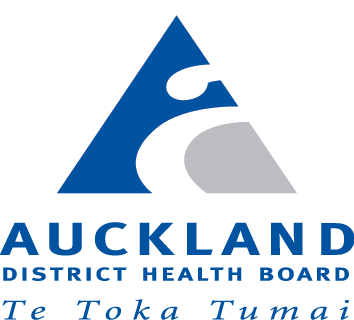 ACCESS TO PATIENT INFORMATIONFOR RESEARCH or AUDIT VRAM Clerk Grafton Clinical Records Department 
Building 21, Ground Floor 
Park Road, Grafton, Auckland 
Phone 09 3074949 Ext 22274 Fax 09 307 4959 or 23380                 E-mail grclinVRAM@adhb.govt.nz To be completed when records are required for purposes other than continuing patient care and treatment. To be completed when records are required for purposes other than continuing patient care and treatment. To be completed when records are required for purposes other than continuing patient care and treatment. To be completed when records are required for purposes other than continuing patient care and treatment. To be completed when records are required for purposes other than continuing patient care and treatment. COMPLETE ONE OF THE BOXES BELOW:COMPLETE ONE OF THE BOXES BELOW:COMPLETE ONE OF THE BOXES BELOW:  Research (Including clinical trial)   Research (Including clinical trial)   Audit                       COMPLETE FOR RESEARCH ONLY:COMPLETE FOR RESEARCH ONLY:A+ Project No.A+ Project No.Ethics Committee No.Ethics Committee No.Principal Investigator’s Name:Principal Investigator’s Name:Ethics Approval Expiry Date:Ethics Approval Expiry Date:COMPLETE FOR ALL REQUESTS:COMPLETE FOR ALL REQUESTS:Today’s Date:Today’s Date:Requested by:Requested by:Contact Phone & EmailContact Phone & EmailWhat information will be accessed:How will information be accessed?:What information will be accessed:How will information be accessed?:If 3M ChartView access required – please specify username:If 3M ChartView access required – please specify username:To be Accessed by:[Name of persons who will be viewing records]ADHB staff member(s)? – Y/N:If non-ADHB staff an ADHB Confidentiality Agreement must be completed.Confidentiality Agreement completed? Y/NTo be Accessed by:[Name of persons who will be viewing records]ADHB staff member(s)? – Y/N:If non-ADHB staff an ADHB Confidentiality Agreement must be completed.Confidentiality Agreement completed? Y/NAuthorisation:Must be ADHB senior manager – Director, Operations/ Business Manager or Clinical DirectorAuthorisation:Must be ADHB senior manager – Director, Operations/ Business Manager or Clinical Director(Director, Operations/ Business Manager / Clinical Director)